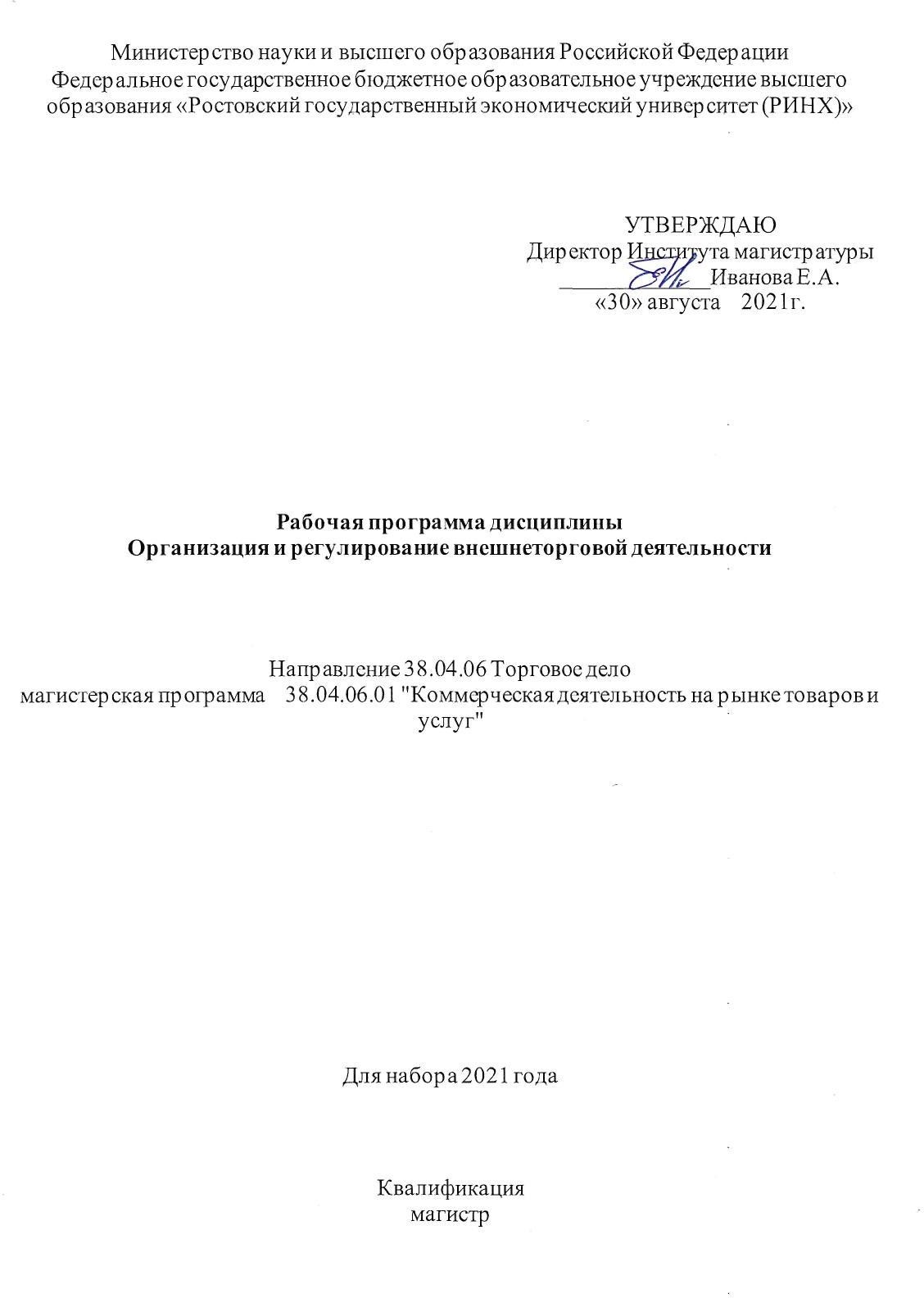 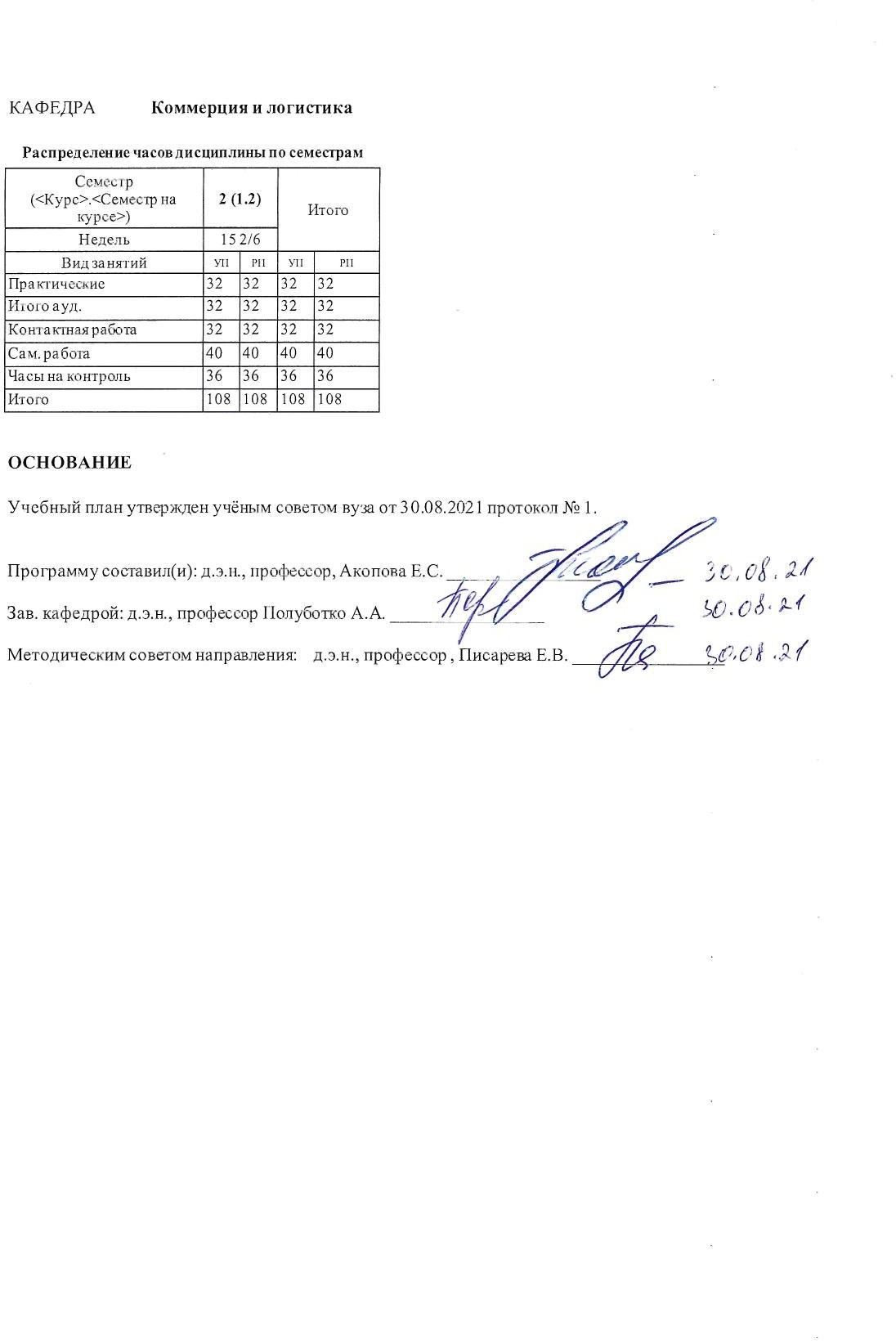 УП: 38.04.06.01_1.plx	стр. 3УП: 38.04.06.01_1.plx	стр. 4УП: 38.04.06.01_1.plx	стр. 5Приложение 1Описание показателей и критериев оценивания компетенций на различных этапах их формирования, описание шкал оцениванияКритерии оценивания компетенций:Шкалы оценивания:Текущий контроль успеваемости и промежуточная аттестация осуществляется в рамках накопительной балльно-рейтинговой системы в 100-балльной шкале.84-100 баллов (оценка «отлично»)67-83 баллов (оценка «хорошо»)50-66 баллов (оценка удовлетворительно)0-49 баллов (оценка неудовлетворительно)Типовые контрольные задания или иные материалы, необходимые для оценки знаний, умений, навыков и (или) опыта деятельности, характеризующих этапы формирования компетенций в процессе освоения образовательной программыВопросы к экзаменуОтличительные характеристики ВТД.Режимы направлений ВТД: приграничная торговля, свободные экономические зоны, их специфика и роль в развитии сферы ВЭД, отражение в законе о государственном регулировании ВТД.Значение звена посредника в международной торговле.Посредники на мировом рынке: международные экспедиторы,Посредники на мировом рынке: компании по управлению экспортными операциями,внешнеторговые компании и представительства,Посредники на мировом рынке: брокерские и агентские фирмы (таможенные брокеры),Посредники на мировом рынке: международные порты.Классификация внешнеторговых операций и сделок.Особенности внешнеторговых операций: бартерОсобенности внешнеторговых операций: клирингОсобенности внешнеторговых операций: толлингПравовое регулирование заключения внешнеторговых сделок.Зарубежный прецедент государственного регулирования внешнеторговых сделок.Основные этапы подготовки внешнеторговой сделки: оферта, акцептСодержание и исполнение контракта купли-продажи: основные условияСодержание	и	исполнение	контракта	купли-продажи:	дополнительные условияОрганы регулирования ВТД.Стимулирование экспорта.Экспортный контроль.Назначение и виды таможенных режимов: экспорт, реэкспортНазначение и виды таможенных режимов: импорт, реимпорт.Таможенные пошлины и платежи.Процедура прохождения таможенных формальностей.Экономические инструменты нетарифного регулирования.Административные инструменты нетарифного регулирования.Лицензирование внешнеторговых операций.Сертификация товаров/услуг при осуществлении ВТД.Экзаменационный билет включает 3 вопросаКритерии оценивания:84-100 баллов (оценка «отлично») - изложенный материал фактически верен, наличие глубоких исчерпывающих знаний в объеме пройденной программы дисциплины в соответствии с поставленными программой курса целями и задачами обучения; правильные, уверенные действия по применению полученных знаний на практике, грамотное и логически стройное изложение материала при ответе, усвоение основной и знакомство с дополнительной литературой;67-83 баллов (оценка «хорошо») - наличие твердых и достаточно полных знаний в объеме пройденной программы дисциплины в соответствии с целями обучения, правильные действия по применению знаний на практике, четкое изложение материала, допускаются отдельные логические и стилистические погрешности, обучающийся усвоил основную литературу, рекомендованную в рабочей программе дисциплины;50-66 баллов (оценка удовлетворительно) - наличие твердых знаний в объеме пройденного курса в соответствии с целями обучения, изложение ответов с отдельными ошибками, уверенно исправленными после дополнительных вопросов; правильные в целом действия по применению знаний на практике;0-49 баллов (оценка неудовлетворительно) - ответы не связаны с вопросами, наличие грубых ошибок в ответе, непонимание сущности излагаемого вопроса, неумениеприменять знания на практике, неуверенность и неточность ответов на дополнительные и наводящие вопросы.Вопросы для собеседованияОтличительные характеристики ВТД.Режимы направлений ВТД: приграничная торговля, свободные экономические зоны, их специфика и роль в развитии сферы ВЭД, отражение в законе о государственном регулировании ВТД.Значение звена посредника в международной торговле.Посредники на мировом рынке: международные экспедиторы,Посредники на мировом рынке: компании по управлению экспортными операциями,внешнеторговые компании и представительства,Посредники на мировом рынке: брокерские и агентские фирмы (таможенные брокеры),Посредники на мировом рынке: международные порты.Классификация внешнеторговых операций и сделок. 10.Особенности внешнеторговых оперций: бартер 11.Особенности внешнеторговых операций: клиринг 12.Особенности внешнеторговых операций: толлинг 13.Правовое регулирование заключения внешнеторговых сделок.14.Зарубежный прецедент государственного регулирования внешнеторговых сделок. 15.Основные этапы подготовки внешнеторговой сделки: оферта, акцепт 16.Содержание и исполнение контракта купли-продажи: основные условия 17.Содержание и исполнение контракта купли-продажи: дополнительные условия 18.Органы регулирования ВТД.19.Стимулирование экспорта. 20.Экспортный контроль.21.Назначение	и виды таможенных режимов: экспорт, реэкспорт 22.Назначение и виды таможенных режимов: импорт, реимпорт. 23.Таможенные пошлины и платежи.24.Процедура прохождения таможенных формальностей. 25.Экономические инструменты нетарифного регулирования. 26.Административные инструменты нетарифного регулирования. 27.Лицензирование внешнеторговых операций.28.Сертификация товаров/услуг при осуществлении ВТД.Критерии оценивания:Максимальная сумма баллов по собеседованию: 30 баллов (3 модуля по 10 баллов)Темы рефератов и презентацийСупранациональное регулирование международных бизнес-операций.Практика международной сертификации товаров и услуг.Понятие и нормативно-правовая база валютного регулирования и контроля в РФ. ЭкосертификцияФинансово-кредитные механизмы обеспечения международных бизнес-операцийМеждународные расчеты: основные инструментыМеждународные расчеты: основные системыРиски международного бизнесаосновные положения страхования международных бизнес-операций.международные коммерческие риски и риск-менеджмент.Порядок осуществления и основные документы валютного контроляФинансирование внешнеторговых операций: финансирование импортаФинансирование внешнеторговых операций: финансирование экспортаКредитование внешнеторговых операций: кредитование импортеровКредитование внешнеторговых операций: кредитование экспортеровКредитование внешнеторговых операций: форфейтингКредитование внешнеторговых операций: факторингСовременные безналичные расчеты и системыКритерии оценивания:10 балловВыставляется при соблюдении следующих требований:поставлена проблема исследования, обоснована ее актуальность (1 балла);сделан краткий анализ различных точек зрения на рассматриваемую проблему (2 балла);сделаны выводы по исследуемой проблеме (2 балла);обозначена авторская позиция (2 балла);использовано не менее пяти литературных источников (2 балла);соблюдены требования к оформлению работы (1 балла).За несоблюдение указанных требований оценка снижается на 1 балл.Максимальная сумма баллов :	10 баллов ( 1реферат 10 баллов)Ситуационные задачиЗадача 1.Проанализируйте следующие ситуации и ответьте на поставленные вопросы.1 Предприятие в Рязани закупило партию компьютеров в Корее с базисом поставки CIF Москва. Каковы обязательства сторон по исполнению контракта в соответствии с этим базисом? В чем ошибка предприятия с точки зрения:неадекватности применения базиса;излишних затрат на транспортировку;дополнительных валютных затрат, возникших при исполнении этого контракта. Какой правильный базис поставки, с вашей точки зрения, должен быть применен?Задача 2.Проанализируйте следующие ситуации и ответьте на поставленные вопросы. Предприятие (г. Воронеж) продало 42 т проволоки немецком предприятию,расположенному примерно в 180 км от г. Штутгарт, обязательством доставить все проданное количество автотранспорта до места назначения. Укажите ошибку воронежского предприятия точкизрения организации поставки товара.Ответьте на вопросы:какой, на ваш взгляд, необходимо использовать базис поставки в данном случае?какой маршрут транспортировки вы бы избрали?какой вид или виды транспорта использовали?Задача 3.Проанализируйте следующие ситуации и ответьте на поставленные вопросы.Предприятие в Москве продало небольшую партию велосипедов в США с условием доставки	авиатранспортом	в	Нью-Йорк набазисепоставки«свободноуперевозчикаваэропортуШереметьево»,		оплатив авиаперевозчику стоимость транспортировкиот Шереметьево до аэропорта в Нью-Йорке. Каковыобязанностиотечественногопредприятияпоосуществлению данной поставки?В чем ошибочность его действий?Задача 4.Проанализируйте следующие ситуации и ответьте на поставленные вопросы. Междунемецкойфирмойироссийскимзаключен контракт на поставку соевого масла вРоссию на условияхEXW Берлин (Центральный склад масла). Транспортные условия, согласованные в контракте, предусматривали, что поставка товарапроизводится в соответствии с инструкциями, которые покупательпередает по факсу продавцу не позднее 14 дней до начала поставки.Кроме того, погрузка товара должна осуществляться в чистыецистерны,которыепредоставляетпокупатель.Товар подготовлен к отправке в согласованный срок. Но поставка не былаосуществлена из-за отсутствия пригодных к перевозке масла цистернпо вине покупателей.Есть ли в этой ситуации основания для преждевременногоперехода рисков и расходов с продавца на покупателя?Задача 5.Проанализируйте следующие ситуации и ответьте на поставленные вопросы.Российский продавец должен был поставить товар из Санкт-Петербурга в Роттердам на условиях CIF в течение 3 месяцев с датыоткрытия аккредитива. В ответ на просьбу продавца об открытииаккредитива покупатель заявил об отказе от контракта, так как онбольше не нуждается в товаре. Российский контрагент потребовал отпокупателя возмещения расходов по транспортировке товара в портотгрузки, хранению его в порту отгрузки и убытков в видеупущенной выгоды.На возмещение каких издержек продавец в действительностиимеет право и на основании чего?Задача 6.При поставке одновременно 70 тыс. т руды из порта Мангалуру (Индия) в порт Нагоя(Япония) используется базисноеусловиеконтрактаCIFбезвыгрузки.Каковыособенноститранспортных условий контракта в данном случае?Критерии оценивания:Критерии оценки:При полных и верных ответах на все представленные ситуационные задачи студент получает максимальное количество баллов – 30 (за каждую обучающийся получает 5 баллов).Задачипо дисциплине «Организация и регулирование внешнеторговой деятельности»Задача 1.НемецкаямашиностроительнаяфирмаизГамбургаосуществляет поставку 10 станков общей массой 10,8 т и объемомоколо 25 м 3 на условиях CIF в Калькутту. Стоимость поставляемогооборудования 600 тыс. евро. Экспедиторской службой предложеныследующие варианты возможных транспортных расходов:морской фрахт Гамбург – Калькутта, включая страховку инакладные расходы, 25719 евро. Продолжительность поставки – 24дня;воздушный фрахт Гамбург – Калькутта, включая страховку инакладные расходы, 62111 евро. Продолжительность 2 дня;–комбинированнаятранспортировкажелезнодорожный/морской транспорт через Брест, включая страховку и накладныерасходы, 21311 евро. Продолжительность – 38 дней.Определитьспособтранспортировкистанков,транспортных расходов, продумать варианты решения с учетомвлияния ставки кредита в размере 12% годовых.Задача 2.Определитесуммулизинговыхплатежейподоговоруфинансового лизинга с уплатой аванса при заключении договора иприменении механизма ускоренной амортизации.Условия договора:стоимость имущества – предмета договора –160 млн руб.; срок договора – пять лет;норма амортизационныхотчислений па полное восстановление – 10% годовых; применяетсямеханизмускореннойамортизациискоэффициентом2;лизингодатель получил кредит в сумме 160 млн руб. под 20%годовых; процент комиссионного вознаграждения лизингодателю –годовых;дополнительныеуслугилизингодателя,предусмотренныедоговоромлизинга,–8млнруб.Лизингополучательпризаключениидоговорауплачиваетлизингодателю аванс в сумме8 млн руб. ежемесячно 1-го числакаждого месяца.При	расчете	вычислите	среднегодовую	стоимость	имущества,общий	размер лизингового платежа и составьте график уплатылизинговых взносов.Задача 3.Рассчитайте	лизинговые	платежи	по	договору финансовоголизинга,предоставляющемулизингополучателюправовыкупаимущества-пре дметадоговорапоостаточнойстоимостипоистечении срока договора.Условия договора:стоимость имущества – предмета договора –160 млн руб.;срок	договора	–	пять	лет;	норма	амортизационныхотчислений	па	полное восстановление – 10% годовых;проценткомиссионного вознаграждения лизингодателю – 12% годовых; дополнительные услуги лизингодателя, – 4,2 млн руб.;ставка НДС-18%.Лизингополучательимеетправовыкупитьимущество поистечении срока договора по остаточной стоимости;лизинговыевзносы осуществляются ежегодно равными долями, начиная спервого года.При расчете определите среднегодовую стоимость и составьтеграфик уплаты лизинговых взносов.Задача 4.Стоимость полученного по лизингу оборудования составляет 15млн долл. при сроке договора пять лег и станке лизингового процентаРассчитать сумму лизинговых платежей.Задача 5.Рассчитать	лизинговые	платежи	по	договору	финансовоголизинга	с	полной амортизацией.Условия договора; стоимостьимущества – предмета договора – 160 млн руб.;срок	договора	–	10лет;	норма	амортизационных	отчислении	на	полное восстановление –10% годовых;процентная	ставка	по	кредиту,	использованномулизингодателем наприобретениеимущества,–40%годовых;величина использованных кредитных ресурсов – 160 млн руб.; процент комиссионного вознаграждения – 10% годовых.Дополнительныеуслугилизингодателя: Командировочныерасходы – 3,6 млн руб.; консалтинговые услуги – 2 млн руб.; обучение персонала – 4 млн руб.;ставка НДС – 18%.Лизинговые взносы осуществляются ежегодно равными долями,начиная с первого года.Задача 6.Предприятие-производитель планирует к поставке на экспортбинокли по цене 20 $ за штуку. Себестоимость производства единицыпродукциисоставляет500руб./шт.Затратывнешнеторговогопосредника	составляют	2	$	с	единицы	проданной продукции.Определить	эффективность	экспорта	1000	штук	биноклей	дляпредприятия	и посредника, если оптовая цена на внутреннем рынкесоставляет 1200 руб./шт.Критерии оценивания:5 баллов (оценка «отлично») ставится, если ответ на вопросы задачи дан правильно; объяснение хода её решения подробное, последовательное, грамотное, с теоретическими обоснованиями (в том числе из лекционного курса).4 балла (оценка «хорошо») ставится, если ответ на вопросы задачи дан правильно, объяснение хода её решения подробное, но недостаточно логичное, с единичными ошибками в деталях, некоторыми затруднениями в теоретическом обосновании);3 балла (оценка «удовлетворительно») ставится, если ответы на вопросы задачи даны правильно; объяснение хода ее решения недостаточно полное, непоследовательное, с ошибками, слабым теоретическим обоснованием, в том числе лекционным материалом.0 баллов (оценка «неудовлетворительно») ставится, если ответы на вопросы задачи даны неправильно. Объяснение хода её решения дано частичное, непоследовательное, с грубыми ошибками, без теоретического обоснования. Ответы на дополнительные вопросы не даны.При верном решении всех задач студент получает максимальное количество баллов – 30 (за каждую верно решенную задачу обучающийся получает 5 баллов).3 Методические материалы, определяющие процедуры оценивания знаний, умений, навыков и (или) опыта деятельности, характеризующих этапы формирования компетенцийПроцедуры оценивания включают в себя текущий контроль и промежуточную аттестацию.Текущий контроль успеваемости проводится с использованием оценочных средств, представленных в п. 2 данного приложения. Результаты текущего контроля доводятся до сведения студентов до промежуточной аттестации.Промежуточная аттестация проводится в форме экзамена.Экзамен проводится по расписанию промежуточной аттестации в письменном виде. Количество вопросов в экзаменационном задании – 3. Проверка ответов и объявление результатов производится в день экзамена. Результаты аттестации заносятся в экзаменационную ведомость и зачетную книжку студента. Студенты, не прошедшиепромежуточную аттестацию по графику сессии, должны ликвидировать задолженность в установленном порядке.Приложение 2МЕТОДИЧЕСКИЕ УКАЗАНИЯ ПО ОСВОЕНИЮ ДИСЦИПЛИНЫУчебным планом предусмотрены следующие виды занятий:- практические занятия.В ходе практических занятий углубляются и закрепляются знания студентов по вопросам организации внешнеторговой деятельности, ее содержания, а также государственного регулирования, развиваются навыки и знания различных методов сбора, анализа и мониторинга необходимой информации.При подготовке к практическим занятиям каждый студент должен:изучить рекомендованную учебную литературу;подготовить ответы на все вопросы по изучаемой теме;–письменно решить домашнее задание, рекомендованные преподавателем при изучении каждойтемы.По согласованию с	преподавателем	студент	может	подготовить реферат, доклад илисообщение по теме занятия. В процессе подготовки к практическим занятиям студенты могут воспользоваться консультациями преподавателя.Вопросы, не   рассмотренные   на   практических занятиях, должны   быть   изучены   студентами в ходе самостоятельной работы. Контроль самостоятельной работы студентов над учебной программой курса осуществляется в ходе занятий методом устного опроса или посредством тестирования. В   ходе   самостоятельной   работы   каждый   студент   обязан   прочитать   основную и по возможности дополнительную   литературу   по   изучаемой   теме,   дополнить   конспекты лекций недостающим материалом, выписками из рекомендованных первоисточников. Выделить непонятные термины, найти их значение в энциклопедических словарях.Для подготовки к занятиям, текущему контролю и промежуточной аттестации студенты могут воспользоваться электронно-библиотечными системами. Также обучающиеся могут взять на дом необходимую литературу на абонементе университетской библиотеки или воспользоваться читальными залами.Методические указания по подготовке рефератов по дисциплине «Организация и регулирование внешнеторговой деятельности».Цель работы над рефератом - углубленное изучение отдельных вопросов из сферы профессиональной деятельности.После ознакомления с материалами всех рефератов, заслушивании докладов на практических занятиях у студентов должно быть сформировано общее представление о современном состоянии, актуальных проблемах в области профессиональной деятельности.Подготовка реферата состоит из нескольких этапов:Выбор темы из списка тем, предложенных преподавателем.Сбор материала по печатным источникам (книгам и журналам компьютерной тематики), а также по материалам в сети Интернет.Составление плана изложения собранного материала.Оформление текста реферата в текстовом редакторе MS WordПодготовка 10 тестовых вопросов по теме реферата.Подготовка	иллюстративного	и	демонстрационного	материала в MS Power Point (презентация для доклада).Доклад реферата на занятии (реферат должен быть доложен на одном из занятий по графику, составленному преподавателем.).Компоновка материалов реферата для сдачи преподавателю (распечатанный текст, диск с текстовым файлом и файлом презентации).Требования к оформлению текстаОбъем реферата - 10-15 стр. текста.Шрифтосновного текста - Times New Roman Cyr 14 размер.заголовков 1 уровня - Times New Roman Cyr 14 размер (жирный).заголовков 2 уровня - Times New Roman Cyr 12 размер (жирный курсив).Параметры абзаца (основной текст) - отступ слева и справа - 0, первая строка отступ - 1,27 см; межстрочный интервал - одинарный, выравнивание по ширине.Параметры страницы: верхнее и нижнее поля 2,5 см; поле слева - 3,5 см.; поле справа - 2 см. Нумерация страниц - правый нижний угол.Переносы автоматические (сервис, язык, расстановка переносов).Таблицы следует делать в режиме таблиц (добавить таблицу), а не рисовать от руки, не разрывать; если таблица большая, ее необходимо поместить на отдельной странице. Заголовочная часть не должна содержать пустот. Таблицы - заполняются шрифтом основного текста, заголовки строк и столбцов - выделяются жирным шрифтом. Каждая таблица должна иметь название. Нумерация таблиц - сквозная по всему тексту.Рисунки - черно-белые или цветные, формат BMP, GIF, JPG. Нумерация рисунков - сквозная по всему тексту.Формулы - должны быть записаны в редакторе формул. Размер основного шрифта - 12. Формулы должны иметь сквозную нумерацию во всем тексте. Номер формулы размещается в крайней правой позиции в круглых скобках.В конце реферата должен быть дан список литературы (не менее 10 источников, в том числе это могут     быть     и     адреса     сети     Интернет). Библиографическое      описание      (список литературы) регламентировано ГОСТом 7.1-2003 «Библиографическая запись.После окончания работы по подготовке текста реферата необходимо расставить страницы (внизу справа), а затем в автоматическом режиме сформировать оглавление. Оглавление должно быть размещено сразу же после титульной страницы.Требования к оформлению мультимедийной презентации.На титульной странице должно быть помещено название реферата - крупным шрифтом. А также группа и фамилия студента, подготовившего реферат, дата.Вторая страница – интерактивное оглавление (в виде гипертекстовых ссылок). По гипертекстовой ссылке оглавления должен осуществляться переход к соответствующему разделу реферата.В презентации должен быть помещен в основном иллюстративный материал для сопровождения доклада и основные положения доклада.В конце презентации реферата должен быть приведен список использованных источников.Объем презентации – не менее 20 слайдов, время на доклад с использованием презентации – 12-15мин.1. ЦЕЛИ ОСВОЕНИЯ ДИСЦИПЛИНЫ1. ЦЕЛИ ОСВОЕНИЯ ДИСЦИПЛИНЫ1.1Цели освоения дисциплины: ознакомление студентов с особенностями организации, современным состоянием и тенденциями изменения форм и методов регулирования внешнеторговой деятельности2. ТРЕБОВАНИЯ К РЕЗУЛЬТАТАМ ОСВОЕНИЯ ДИСЦИПЛИНЫУК-4:Способен применять современные коммуникативные технологии, в том числе на иностранном(ых) языке(ах), для академического и профессионального взаимодействияПК-3:Способен анализировать технологический процесс как объект управления, организовывать работу персонала,находить и принимать управленческие решения в области профессиональной деятельности, систематизировать и обобщать информацию по формированию и использованию ресурсов предприятияВ результате освоения дисциплины обучающийся должен:Знать:основные принципы и нормы делового общения в сфере внешнеторговой деятельности (соотнесено с индикатором УК4.1) технологические процессы внешнеторговых операций (соотнесено с индикатором ПК3.2)Уметь:выстраивать бизнес-отношения с зарубежными контрагентами при осуществлении внешнеторговых операций (соотнесено с индикатором УК4.2)проводить исследования рыночной конъюнктуры в целях принятия управленческих решений в профессиональной деятельности; аналитически оценивать ресурсный потенциал субъектов внешнеторговой деятельности(соотнесено с индикатором ПК3.2)Владеть:навыками документационного обеспечения внешнеторговых операций (соотнесено с индикатором УК4.3)методами анализа, учета и управления ресурсами при осуществлении торговой деятельности(соотнесено с индикатором ПК3.3)3. СТРУКТУРА И СОДЕРЖАНИЕ ДИСЦИПЛИНЫ3. СТРУКТУРА И СОДЕРЖАНИЕ ДИСЦИПЛИНЫ3. СТРУКТУРА И СОДЕРЖАНИЕ ДИСЦИПЛИНЫ3. СТРУКТУРА И СОДЕРЖАНИЕ ДИСЦИПЛИНЫ3. СТРУКТУРА И СОДЕРЖАНИЕ ДИСЦИПЛИНЫ3. СТРУКТУРА И СОДЕРЖАНИЕ ДИСЦИПЛИНЫКод занятияНаименование разделов и тем /вид занятия/Семестр / КурсЧасовКомпетен- цииЛитератураРаздел 1. « Организация внешнеторговойдеятельности»1.1Тема 1.1 «Внешнеторговая деятельность как основной из видов ВЭД»Подготовка рефератов и презентаций по основным вопросам темы с использованием пакета Microsoft Office/Пр/28ПК-3 УК-4Л1.1 Л1.2 Л1.3 Л1.5 Л1.4Л2.1 Л2.5 Л2.6 Л2.4 Л2.3 Л2.21.2Тема 1.2 « Участники ВТД»Подготовка рефератов и презентаций по основным вопросам темы с использованием пакета Microsoft Office/Пр/28ПК-3 УК-4Л1.1 Л1.2 Л1.3 Л1.5 Л1.4Л2.1 Л2.5 Л2.6 Л2.4 Л2.3 Л2.21.3Супранациональное регулирование международных бизнес-операций.Практика международной сертификации товаров и услуг. Понятие и нормативно-правовая база валютного регулирования и контроля в РФ. Экосертификция Финансово-кредитные механизмы обеспечения международных бизнес-операцийМеждународные расчеты: основные инструменты Международные расчеты: основные системы Риски международного бизнеса/Ср/220ПК-3 УК-4Л1.1 Л1.2 Л1.3 Л1.5 Л1.4Л2.1 Л2.5 Л2.6 Л2.4 Л2.3 Л2.2Раздел 2. «Содержание внешнеторговой деятельности»2.1Тема 2.1. Внешнеторговые операции и сделки Подготовка рефератов и презентаций по основным вопросам темы с использованием пакета Microsoft Office/Пр/24ПК-3 УК-4Л1.1 Л1.2 Л1.3 Л1.5 Л1.4Л2.1 Л2.5 Л2.6 Л2.4 Л2.3 Л2.22.2Тема 2.2. Заключение внешнеторговой сделки Подготовка рефератов и презентаций по основным вопросам темы с использованием пакета Microsoft Office/Пр/24ПК-3 УК-4Л1.1 Л1.2 Л1.3 Л1.5 Л1.4Л2.1 Л2.5 Л2.6 Л2.4 Л2.3 Л2.2Раздел 3. « Государственное регулирование внешнеторговой деятельности»3.1Тема 3.1. Тарифные инструменты регулирования ВТД. Подготовка рефератов и презентаций по основным вопросам темы с использованием пакета Microsoft Office/Пр/24ПК-3 УК-4Л1.1 Л1.2 Л1.3 Л1.5 Л1.4Л2.1 Л2.5 Л2.6 Л2.4 Л2.3 Л2.23.2Тема 3.2. Нетарифные методы госрегулирования ВТД. Подготовка рефератов и презентаций по основным вопросам темы с использованием пакета Microsoft Office/Пр/24ПК-3 УК-4Л1.1 Л1.2 Л1.3 Л1.5 Л1.4Л2.1 Л2.5 Л2.6 Л2.4 Л2.3 Л2.23.3основные положения страхования международных220ПК-3 УК-4Л1.1 Л1.2 Л1.3 Л1.5бизнес-операций.Л1.4Л2.1 Л2.5 Л2.6международные коммерческие риски и риск- менеджмент.Л2.4 Л2.3 Л2.2Порядок осуществления и основные документывалютного контроляФинансирование внешнеторговых операций:финансирование импортаФинансирование внешнеторговых операций:финансирование экспортаКредитование внешнеторговых операций: кредитованиеимпортеровКредитование внешнеторговых операций: кредитованиеэкпортеровКредитование внешнеторговых операций: форфейтингКредитование внешнеторговых операций: факторингСовременные безналичные расчеты и системы/Ср/3.4/Экзамен/236ПК-3 УК-4Л1.1 Л1.2 Л1.3 Л1.5Л1.4Л2.1 Л2.5 Л2.6Л2.4 Л2.3 Л2.24. ФОНД ОЦЕНОЧНЫХ СРЕДСТВСтруктура и содержание фонда оценочных средств для проведения текущей и промежуточной аттестации представлены в Приложении 1 к рабочей программе дисциплины.5. УЧЕБНО-МЕТОДИЧЕСКОЕ И ИНФОРМАЦИОННОЕ ОБЕСПЕЧЕНИЕ ДИСЦИПЛИНЫ5. УЧЕБНО-МЕТОДИЧЕСКОЕ И ИНФОРМАЦИОННОЕ ОБЕСПЕЧЕНИЕ ДИСЦИПЛИНЫ5. УЧЕБНО-МЕТОДИЧЕСКОЕ И ИНФОРМАЦИОННОЕ ОБЕСПЕЧЕНИЕ ДИСЦИПЛИНЫ5. УЧЕБНО-МЕТОДИЧЕСКОЕ И ИНФОРМАЦИОННОЕ ОБЕСПЕЧЕНИЕ ДИСЦИПЛИНЫ5. УЧЕБНО-МЕТОДИЧЕСКОЕ И ИНФОРМАЦИОННОЕ ОБЕСПЕЧЕНИЕ ДИСЦИПЛИНЫ5.1. Основная литература5.1. Основная литература5.1. Основная литература5.1. Основная литература5.1. Основная литератураАвторы, составителиЗаглавиеИздательство, годКолич-воЛ1.1Денисов С. А.Государственное регулирование внешнеторговой деятельности: учеб. пособие для студентов вузов, обучающихся по напр. подгот. (спец.) 036401"Тамож. дело"СПб.: Троиц. мост, 201350Л1.2Альбеков А. У.Логистика: учеб.М.: РИО�, 201690Л1.3Альбеков А. У., Вазарханов И. С., Пархоменко Т. В.,Ванюшкина В. В.Логистика в вопросах и ответах: учеб. пособиеРостов н/Д: Изд-во РГЭУ (РИНХ), 201643Л1.4Татаева, И. Ю.Внешнеторговая деятельность в Российской Федерации: курс лекцийМосква: Российская таможенная академия, 2019http://www.iprbookshop.r u/93176.html неограниченный доступ для зарегистрированных пользователейАвторы, составителиЗаглавиеИздательство, годКолич-воЛ1.5С.М. Мочалин, Г.Г. Левкин, А.В. Терентьев, Д.И. ЗарудневЛогистика: учебное пособие [Электронный ресурс]. - URL: http://biblioclub.ru/index.php? page=book&id=439692М. ; Берлин : Директ- Медиа, 2016http://biblioclub.ru/index. php? page=book&id=439692 неограниченный доступ для зарегистрированных пользователей5.2. Дополнительная литература5.2. Дополнительная литература5.2. Дополнительная литература5.2. Дополнительная литература5.2. Дополнительная литератураАвторы, составителиЗаглавиеИздательство, годКолич-воЛ2.1Проценко О.Д.Логистика и управление цепями поставок - взгляд в будущее: макроэкономический аспект: учебник [Электронный ресурс]. - URL: http://biblioclub.ru/index.php? page=book&id=444271М. : Издательский дом«Дело», 2012http://biblioclub.ru/index. php? page=book&id=444271 неограниченный доступ для зарегистрированных пользователейЛ2.2Вестник Московского университета. Серия 25. Международные отношения и мировая политика: журналМосква: Московский Государственный Университет, 2019https://biblioclub.ru/inde x.php? page=book&id=574265 неограниченный доступ для зарегистрированных пользователейЛ2.3Шептухина, И. И.Международная торговля и торговая политика: учебное пособиеСамара: Самарский государственный технический университет, ЭБС АСВ, 2016http://www.iprbookshop.r u/90613.html неограниченный доступ для зарегистрированныхпользователейЛ2.4Забелин, В. Г.Внешняя торговля России: учебное пособиеМосква: Московская государственная академия водного транспорта, 2011http://www.iprbookshop.r u/46699.html неограниченный доступ для зарегистрированныхпользователейЛ2.5Хапилин С. А.Таможенное регулирование внешнеторговой деятельности в Евразийском экономическомсоюзе: учеб. пособиеРостов н/Д: Изд-во РГЭУ (РИНХ), 201768Л2.6Рожкова Ю. В.Таможенно-тарифное регулирование внешнеторговой деятельности: учебное пособиеОренбург: Оренбургский государственный университет, 2015https://biblioclub.ru/inde x.php? page=book&id=439066 неограниченный доступдля зарегистрированных пользователей5.3 Профессиональные базы данных и информационные справочные системы5.3 Профессиональные базы данных и информационные справочные системы5.3 Профессиональные базы данных и информационные справочные системы5.3 Профессиональные базы данных и информационные справочные системы5.3 Профессиональные базы данных и информационные справочные системыСПС ГарантСПС ГарантСПС ГарантСПС ГарантСПС ГарантСПС Консультант+СПС Консультант+СПС Консультант+СПС Консультант+СПС Консультант+База статистических данных Росстата https://gks.ru/databasesБаза статистических данных Росстата https://gks.ru/databasesБаза статистических данных Росстата https://gks.ru/databasesБаза статистических данных Росстата https://gks.ru/databasesБаза статистических данных Росстата https://gks.ru/databasesСпециализированный научно-практический журнал Логистика http://www.logistika-prim.ru/Специализированный научно-практический журнал Логистика http://www.logistika-prim.ru/Специализированный научно-практический журнал Логистика http://www.logistika-prim.ru/Специализированный научно-практический журнал Логистика http://www.logistika-prim.ru/Специализированный научно-практический журнал Логистика http://www.logistika-prim.ru/5.4. Перечень программного обеспечения5.4. Перечень программного обеспечения5.4. Перечень программного обеспечения5.4. Перечень программного обеспечения5.4. Перечень программного обеспеченияMicrosoft OfficeMicrosoft OfficeMicrosoft OfficeMicrosoft OfficeMicrosoft Office5.5. Учебно-методические материалы для студентов с ограниченными возможностями здоровья5.5. Учебно-методические материалы для студентов с ограниченными возможностями здоровья5.5. Учебно-методические материалы для студентов с ограниченными возможностями здоровья5.5. Учебно-методические материалы для студентов с ограниченными возможностями здоровья5.5. Учебно-методические материалы для студентов с ограниченными возможностями здоровьяПри необходимости по заявлению обучающегося с ограниченными возможностями здоровья учебно-методические материалы предоставляются в формах, адаптированных к ограничениям здоровья и восприятия информации. Для лиц с нарушениями зрения: в форме аудиофайла; в печатной форме увеличенным шрифтом. Для лиц с нарушениями слуха: в форме электронного документа; в печатной форме. Для лиц с нарушениями опорно-двигательного аппарата: в форме электронного документа; в печатной форме.При необходимости по заявлению обучающегося с ограниченными возможностями здоровья учебно-методические материалы предоставляются в формах, адаптированных к ограничениям здоровья и восприятия информации. Для лиц с нарушениями зрения: в форме аудиофайла; в печатной форме увеличенным шрифтом. Для лиц с нарушениями слуха: в форме электронного документа; в печатной форме. Для лиц с нарушениями опорно-двигательного аппарата: в форме электронного документа; в печатной форме.При необходимости по заявлению обучающегося с ограниченными возможностями здоровья учебно-методические материалы предоставляются в формах, адаптированных к ограничениям здоровья и восприятия информации. Для лиц с нарушениями зрения: в форме аудиофайла; в печатной форме увеличенным шрифтом. Для лиц с нарушениями слуха: в форме электронного документа; в печатной форме. Для лиц с нарушениями опорно-двигательного аппарата: в форме электронного документа; в печатной форме.При необходимости по заявлению обучающегося с ограниченными возможностями здоровья учебно-методические материалы предоставляются в формах, адаптированных к ограничениям здоровья и восприятия информации. Для лиц с нарушениями зрения: в форме аудиофайла; в печатной форме увеличенным шрифтом. Для лиц с нарушениями слуха: в форме электронного документа; в печатной форме. Для лиц с нарушениями опорно-двигательного аппарата: в форме электронного документа; в печатной форме.При необходимости по заявлению обучающегося с ограниченными возможностями здоровья учебно-методические материалы предоставляются в формах, адаптированных к ограничениям здоровья и восприятия информации. Для лиц с нарушениями зрения: в форме аудиофайла; в печатной форме увеличенным шрифтом. Для лиц с нарушениями слуха: в форме электронного документа; в печатной форме. Для лиц с нарушениями опорно-двигательного аппарата: в форме электронного документа; в печатной форме.6. МАТЕРИАЛЬНО-ТЕХНИЧЕСКОЕ ОБЕСПЕЧЕНИЕ ДИСЦИПЛИНЫ (МОДУЛЯ)Помещения для проведения всех видов работ, предусмотренных учебным планом, укомплектованы необходимой специализированной учебной мебелью и техническими средствами обучения. Для проведения практических занятий используется демонстрационное оборудование.7. МЕТОДИЧЕСКИЕ УКАЗАНИЯ ДЛЯ ОБУЧАЮЩИХСЯ ПО ОСВОЕНИЮ ДИСЦИПЛИНЫ (МОДУЛЯ)Методические указания по освоению дисциплины представлены в Приложении 2 к рабочей программе дисциплины.ЗУН, составляющие компетенциюПоказатели оцениванияКритерии оцениванияСредства оцениванияУК-4:Способен применять современные коммуникативные технологии, в том числе на иностранном(ых) языке(ах), для академического и профессионального взаимодействияУК-4:Способен применять современные коммуникативные технологии, в том числе на иностранном(ых) языке(ах), для академического и профессионального взаимодействияУК-4:Способен применять современные коммуникативные технологии, в том числе на иностранном(ых) языке(ах), для академического и профессионального взаимодействияУК-4:Способен применять современные коммуникативные технологии, в том числе на иностранном(ых) языке(ах), для академического и профессионального взаимодействияЗ основные принципы и нормы делового общения в сфере внешнеторговой деятельностипоиск и сбор необходимой литературы в области логистики, использование современных информационно- коммуникационных технологий и глобальных информационных ресурсов в процессе подготовки к собеседованиюполнота и содержательность ответа в процессе проведения собеседования; умение приводить примеры; умение отстаивать свою позицию; умение пользоваться дополнительной литературой приподготовке к занятиямС –собеседование (вопросы 1-13), вопросы к экзамену (1-28)У выстраивать бизнес-отношения сзарубежными контрагентами при осуществлении внешнеторговых операцийпоиск необходимой литературы, критический анализ и обработка научной информации при написании реферата по актуальным направлениям развития логистической деятельности на международном рынкеумение приводить примеры; умение отстаивать свою позицию; умение пользоваться дополнительной литературой при подготовке к занятиям; обоснованность обращения к базамданных;целенаправленно сть поиска и отбора.П –презентации (темы 1-10), Р – реферат (темы 1-10); СЗ (1-6);вопросы к экзамену (1-28)В навыками документационного обеспечения внешнеторговых операцийиспользует современных информационно-коммуни кативные технологии и глобальные информационные ресурсы в процессе отслеживания и оценивания новой профессиональной информацииУмение анализировать, сравнивать,обобщать, конкретизировать и систематизировать изученный материал; умение аргументировано и доказательно обосновывать свою позицию; умение участвовать в дискуссии по проблемным вопросам изучаемой дисциплины; умение свободно выполнять задания, предусмотренныепрограммой дисциплиныС –собеседование (вопросы 1-13), П –презентации (темы 1-10), Р – реферат (темы 1-10);З (1-6);СЗ (1-6);вопросы к экзамену (1-28)ПК-3:Способен анализировать технологический процесс как объект управления, организовывать работу персонала, находить и принимать управленческие решения в области профессиональной деятельности, систематизировать и обобщать информацию по формированию и использованию ресурсов предприятияПК-3:Способен анализировать технологический процесс как объект управления, организовывать работу персонала, находить и принимать управленческие решения в области профессиональной деятельности, систематизировать и обобщать информацию по формированию и использованию ресурсов предприятияПК-3:Способен анализировать технологический процесс как объект управления, организовывать работу персонала, находить и принимать управленческие решения в области профессиональной деятельности, систематизировать и обобщать информацию по формированию и использованию ресурсов предприятияПК-3:Способен анализировать технологический процесс как объект управления, организовывать работу персонала, находить и принимать управленческие решения в области профессиональной деятельности, систематизировать и обобщать информацию по формированию и использованию ресурсов предприятияЗ технологические процессы внешнеторговых операцийРаботает с учебной, учебно-методической и научной литературой, отвечает на устные вопросы пополнота и содержательность ответа в процессе проведения собеседования, умение доносить информацию вкачестве докладчикаС –собеседование (вопросы14-26), вопросы к экзамену(1-28)У проводить исследования рыночной конъюнктуры в целях принятия управленческих решений в профессиональной деятельности; аналитически оценивать ресурсный потенциал субъектов внешнеторговой деятельностирешение ситуационных (профессиональных) задач ; подготовка мультимедиа сообщений/докладов к выступлению на семинаресоответствие проблеме исследования; полнота и содержательность ответа; умение приводить примеры; умение отстаивать свою позицию доказательно и аргументированно; умение пользоваться дополнительной литературой при подготовке к занятиям; умение применять полученные теоретические знания для проведения анализапрактических ситуаций,П –презентации (темы 11-17), Р– реферат (темы 11-17); СЗ (1-6);вопросы к экзамену (1-28)В методами анализа, учета и управления ресурсами при осуществлении торговой деятельностиобзор, поиск и сбор необходимой литературы при написании реферата ; отвечает на устные вопросы; аргументированность выбора методов принятия решений в международной логистике при решении ситуационных задач иумение аргументировано и доказательно обосновывать свою позицию; умение свободно выполнять задания, предусмотренные программой дисциплиныП –презентации (темы 11-17), Р– реферат (темы 11-17); З (1-6);СЗ (1-6);вопросы к экзамену (1-28)- 10 баллов выставляется обучающемуся, еслиОн демонстрирует знание по вопросам темы, использовал дополнительную научную литературу по теме, развернуто ответил на вопрос, аргументировано высказал свою точку зрения, сформулировал самостоятельные выводы.- оценка	7	баллов выставляется обучающемуся, еслион усвоил материал темы по вопросам в рамках основной литературы, развернуто ответил на вопрос, аргументировано высказал свою точку зрения, сформулировал самостоятельные выводы.оценка	5	балла выставляется обучающемуся, еслион фрагментарно усвоил материал, недостаточно развернуто ответил на вопрос, не проявлял активность при обсуждении дискуссионных вопросов, не сформулировал самостоятельные выводы.оценка	0	баллов выставляется обучающемуся, еслион не усвоил тему, не ответил ни на один вопрос.ОценкаКритерии оценивания- 5 балловсвободное владение профессиональной терминологией; умение высказывать и обосновать свои суждения;осознанно применяет теоретические знания для решения ситуационного задания организует связь теории с практикой.- 4 балловстудент грамотно излагает материал; ориентируется в материале, владеет профессиональной терминологией, осознанно применяет теоретические знания для решения ситуационного задания, но содержание и форма ответа имеют отдельныенеточности;- 3 балловстудент излагает материал неполно, непоследовательно, допускает неточности в определении понятий, в применении знаний для решения ситуационного задания, не может доказательно обосновать свои сужденияоценка 0 балловв ответе проявляется незнание основного материала программы, допускаются грубые ошибки в изложении, не может применять знания для решения ситуационного задания, отсутствует аргументация изложенной точки зрения, нет собственной позиции.